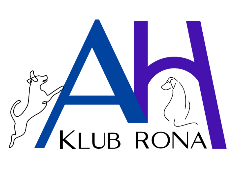   		        K SVIATKU ŽIEN 2024 Organizátor: Agility hoopers klub (AHK) Rona Košice Dátum: 9.3.2024 (sobota) Miesto: Jazdecká škola Svet koní, Hospodársky dvor, 044 15 Vyšná Myšľa GPS: 48.6392320, 21.3817472Rozhodca: Annamária Borovská (SK)  Povrch: piesok  Max. počet tímov: 35  Prihlasovanie: https://www.agilityportal.sk  Prekážky: Galican  Preteky sú otvorené pre všetkých psov nad 18 mesiacov s platným výkonnostným zošitom.  Všetci účastníci sa budú podieľať na stavbe parkúru a organizácii pretekov. Ďakujeme za ochotu.  PROGRAM  Sobota 9.3.2024  12:40 - 12:55  Prezentácia A3 13:00          2x skúška A3 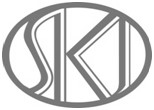 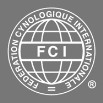 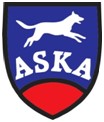 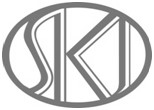 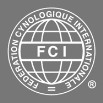 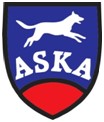 nasleduje 2 x A2, 2 x A1 Časový harmonogram pre A2 a A1 bude zverejnený po uzávierka, najneskôr 1 deň pre pretekmi.Vyhodnotenie súčtu skúšok pre každú výkonnostnú kategóriu zvlášť.Štartovné: 20 € / tím Pretekári zo Slovenska v para agility štartujú zdarma.  Platba štartovného - IBAN: SK53 7500 0000 0040 3260 4245Variabilný symbol: 09032024V správe pre prijímateľa napíšte meno pretekára a psa.  Uzávierka prihlášok: 1.3.2024  Platba musí byť pripísaná na účet AHK Rona najneskôr 2 dni po uzávierke. Štartovné sa nevracia, je možné ho preniesť na iný prihlásený tím.  Kontakt: Eva Matušovičová, ahklubrona@gmail.com  Veterinárne podmienky: Pri prezentácii predložiť očkovací preukaz s platným očkovaním alebo PET PASSPORT. Zahraniční účastníci musia mať PET PASSPORT.  Všeobecné ustanovenia:   Preteky sú usporiadané podľa pravidiel ASKA, ktoré vychádzajú z FCI reglementu. Voľné pobiehanie psov v blízkosti parkúru nie je dovolené. Venčenie psov je mimo areálu. Za škody spôsobené psom zodpovedá psovod. V prípade nutnosti zrušenia pretekov z dôvodu vyššej moci, prepadá štartovné v prospech organizátora. Protest je možné podať písomne po zaplatení zálohy 20€ do oficiálneho ukončenia pretekov.  Organizátor si vyhradzuje právo na prípadnú zmenu propozícií a neprijatie prihlášky bez uvedenia dôvodu. Dobrovoľný príspevok v min. hodnote je určený vyššie ako štartovné. Dobrovoľným príspevkom podporujete rozvoj aktivít AHK Rona. Ďakujeme Vám. 